ГКОУ РС(Я) «Республиканская специальная (коррекционная)Школа-интернат для неслышащих обучающихся»ПРОГРАММАвнеурочной деятельностипо художественно-прикладному направлению «Бисероплетение» (срок реализации программы 2 годаформа реализации программы – кружок «Чудесная мастерская» для учащихся 8-12 лет)                                                                              Работа педагога – воспитателя                                                                                           ГКОУ РС(Я) РС(К) ШИНО                                                                                           Федотовой Венеры Николаевны.                                               г. Якутск – 2022 г.Пояснительная запискаТворческое начало и безграничная фантазия заложены в каждом ребенке с ОВЗ. Для реализации своих идей маленький человек очень часто выбирает бисер, который привлекает его не только яркостью красок, разнообразием форм и размеров, но и простотой выполнения самых причудливых изделий. Большинство детей поступающие в школу-интернат имеют нарушение мелкой моторики рук. А работа с бисером, оказывает коррекционные воздействие на развитие мелкой моторики рук и развитие речи. Занятия в кружках не только сочетают различные виды практической работы по изготовлению игрушек-сувениров, но и открывают детям прекрасный мир народного искусства.          Основная задача кружка заключается в формировании у детей практических трудовых навыков, творческой активности, в воспитании художественного вкуса. Бисерное рукоделие, как и любой вид художественного творчества, постоянно развивается. Появляются более совершенные и сложные приемы изготовления изделий из бисера, новые оригинальные изделия.По желанию ребенка бисер и бусинки, словно элементы конструктора, могут превращаться в веселую игрушку, нарядное украшение или сувенир. Такое занятие доступно даже для маленьких и неумелых рук. Работы по бисероплетению привлекают детей своими результатами. Поделка, сделанная ребенком, является не только результатом труда, но и творческим выражением его индивидуальности. Поделка, над которой ребенок трудился, вкладывая в нее выдумку, фантазию и любовь, особенно дорога ему.               Курс обучения бисероплетению планируется на два учебных года. Данная программа рассчитана на воспитанников 8-12 лет. Программа основывается на доступности материала и построена по принципу «от простого к сложному». Тематика занятий разнообразна, что способствует творческому развитию ребенка, фантазии, самореализации. Актуальность программыПри обучении учащихся изготовлению изделий из бисера по внеурочной общеобразовательной общеразвивающей программе «Бисероплетние» художественно-прикладной  направленности изучаются вопросы народной культуры по декоративно-прикладному искусству. Главный смысловой стержень программы – это связь искусства с жизнью человека, его роль в повседневной жизни. Программа строится так, чтобы дать учащимся представления о значении бисерного рукоделия в их личном становлении. Работа на основе наблюдения окружающей реальности является важным условием освоения учащимися программного материала. Стремление к выражению своего отношения к действительности должно служить источником образного мышления учащихся. Возможность  проявить себя,  раскрыть  неповторимые  индивидуальные способности.  В процессе изготовления красивых вещей очень важно -  воспитывать у обучающихся детей «нравственное» начала любви и уважения к творческому труду. Цель программы: развить познавательные и творческие способности детей посредством формирования у них представления о бисероплетении , как об одном из видов декоративно прикладного творчества. 	Задачи: Обучающие задачи: - Познакомить с одним из видов древнего рукоделия - плетение из бисера. - Обучать различным видам и техникам плетения бисером. - Обучать навыкам и умению работать с различными материалами, инструментами и  приспособлениями, необходимыми при работе с бисером, соблюдая правила техники безопасности. - Обучать планировать свою деятельность, оформлять готовые изделия работать    самостоятельно.  - обучать выполнять плоские и объемные модели различной сложности;2. Развивающие задачи- развитие памяти, мышления, воображения, внимания, моторики пальцев рук;- развитие интереса к художественно-прикладному творчеству;  - формировать коммуникативной функции речи;3. Воспитательные задачи  - Привитие интереса к работе с бисером и желание совершенствоваться в данном направлении художественно – прикладного творчества.   - Воспитание у детей эстетического вкуса, трудолюбия, аккуратности, усидчивости и    терпения при работе с мелкими деталями, самостоятельности, организованности, умения довести начатое дело до конца, чувства гордости за выполненный труд, экономичного отношения к используемым материалам. - Привитие интереса к культуре своей Родины, к истокам народного творчества. - Воспитание умения общаться со сверстниками, чувства коллективизма.4. Коррекционно-развивающие: - создавать условия для реализации приобретенных знаний, умений и навыков; - способствовать развитию мелкой моторики и дифференцированных движений пальцев, кисти рук;-способствовать развитию внимания, воображения, наглядно-образного мышления;Формы организации внеурочной деятельности художественно-прикладной направленности:    Занятия проводятся в разной форме (рассказ, беседы, демонстрации, конкурсы, мастер- классы и др.).    Форма занятий определяется  в зависимости от целей, темы, содержания занятий.  В практике проведения кружка распространено комбинированное занятие, каждое из которых состоит из теоретической и практической части.Занятия с учащимися с ОВЗ проводятся в игровой форме с обязательным проведением физкультминуток. В начале занятия – теоретическая часть, затем – практическая работа.Перед выполнением практической работы проводится инструктаж по технике безопасности при работе с проволокой, ножницами, иглой. В конце занятия подводится итог, оформляется выставка готовых работ.    На занятиях предусматриваются следующие формы организации деятельности:- индивидуальная (учащемуся дается самостоятельное задание с учётом его возможностей);- коллективная (выполнение работы для подготовки к выставкам и др. мероприятиям).Программа «Бисероплетение» реализуется в объёме часов, из которых:1 год обучения-18 часов, 2 раза в месяц по 40 минут;2 год обучения-18 часов, 2 раза в месяц по 40 минут;       Программа обучения расчитана на детей 8 - 12 лет, наполняемость группы – 5 человек, поскольку придется много работать индивидуально. Ожидаемые результаты освоения программы.В результате учащиеся овладеют:  1 год обучения:    На первом году обучения обучаемые получают элементарные навыки работы с бисером, овладевают способами плетения (петельный, параллельный, игольчатый). Дети учатся низать бисер на проволоку, читать схемы, плести персонажей сказки, изготавливают цветы в полуобъемной технике плетения. Правила безопасности при работе с инструментами.будут знать:       - основные приёмы бисероплетения;       - правила ухода и хранения изделий из бисера;будут уметь:       - соблюдать правила безопасной работы ручными инструментами;       - выполнять отдельные элементы;       - закреплять и наращивать проволоку;        - читать схемы изделий;       - выполнять работы в разных техниках плетения.       - хранить изделия из бисера согласно правилам. 2 год обучения:    На втором году обучения учащиеся закрепляют умения и навыки работы с проволокой полученные на первом году обучения; продолжают овладевать более сложными приемами бисероплетения. Знакомятся со способами совмещения цветовой гаммы в изделиях. Именно на этом этапе проявляется творческая активность обучаемых на занятиях, способность мыслить, сочинять, создавать необычные затейливые вещи на основе полученных ранее знаний. Во время занятий дети, которым легче удается усвоить практические навыки, помогают другим детям.   будут знать:        - условные обозначения;        - последовательность изготовления изделий из бисера;        - правила ухода и хранения изделий из бисера;   будут уметь:       - соблюдать правила безопасной работы ручными инструментами;        - подбирать гармоничные сочетания цветов для бисерных работ;       - изготавливать плоские и объёмные фигурки животных из бисера на основе изученных приёмов;       -  составлять композиции и схемы изделий из бисера;       - выполнять отдельные элементы;       - хранить изделия из бисера согласно правилам;       - разбираться и читать схемы;         - владеть навыком работы в бисероплетении.                  Программа включает в себя основные разделы:1.Общие сведения о бисере. Правила  техники безопасности. Материалы и инструменты в бисероплетении.2. Виды работ из бисера. Цветоведение и композиция. Техники плетения3. Плетение на проволоке. Плоские фигурки насекомых, животных и птиц.4. Плетение на проволоке плоских игрушек по мотивам сказок, игрушек-сувениров.5. Полуобъемное плетение. Цветы из бисера. Деревья из бисера.6. Составление композиции. Коллективная работа.7. Итоговое занятие. Выставка работ. Анализ детских работ.                          Тематическое планирование                                   Первый  год обучения                                          Второй год обучения	          Данная программа внеурочной деятельности   художественно-прикладной направленности в виде проведения кружка «Чудесная мастерская» охватывает  2020-2021 и 2021-2022 учебные года. Занимались в кружке 5 воспитанников. В работе программы бисероплетения  уже наблюдаются значительные итоги реализации. Программа дополняется и усовершенствуется.Важно, чтобы анализ деятельности детей, оставил у них только позитивные чувства и стремление к дальнейшей работе. Подведение итогов будет  в конце учебного года, по окончании больших тем, а также после участия в выставках и конкурсах.  Список литературы:      1.Капитонова Г. Бисероплетение.-АСТ, 2015      2.Лындина Ю. Фигурки из бисера– М., 2001.      3.Цветы из бисера. , Издательство "культура и традиции" 2004 г.      4.Данкевич Е.В. Цветы из бисера. –М.: Астрель; СПб.: Сова, 2007.       5.Ингрид Морас. Забавные животные из бисера.- Мир книги, 2011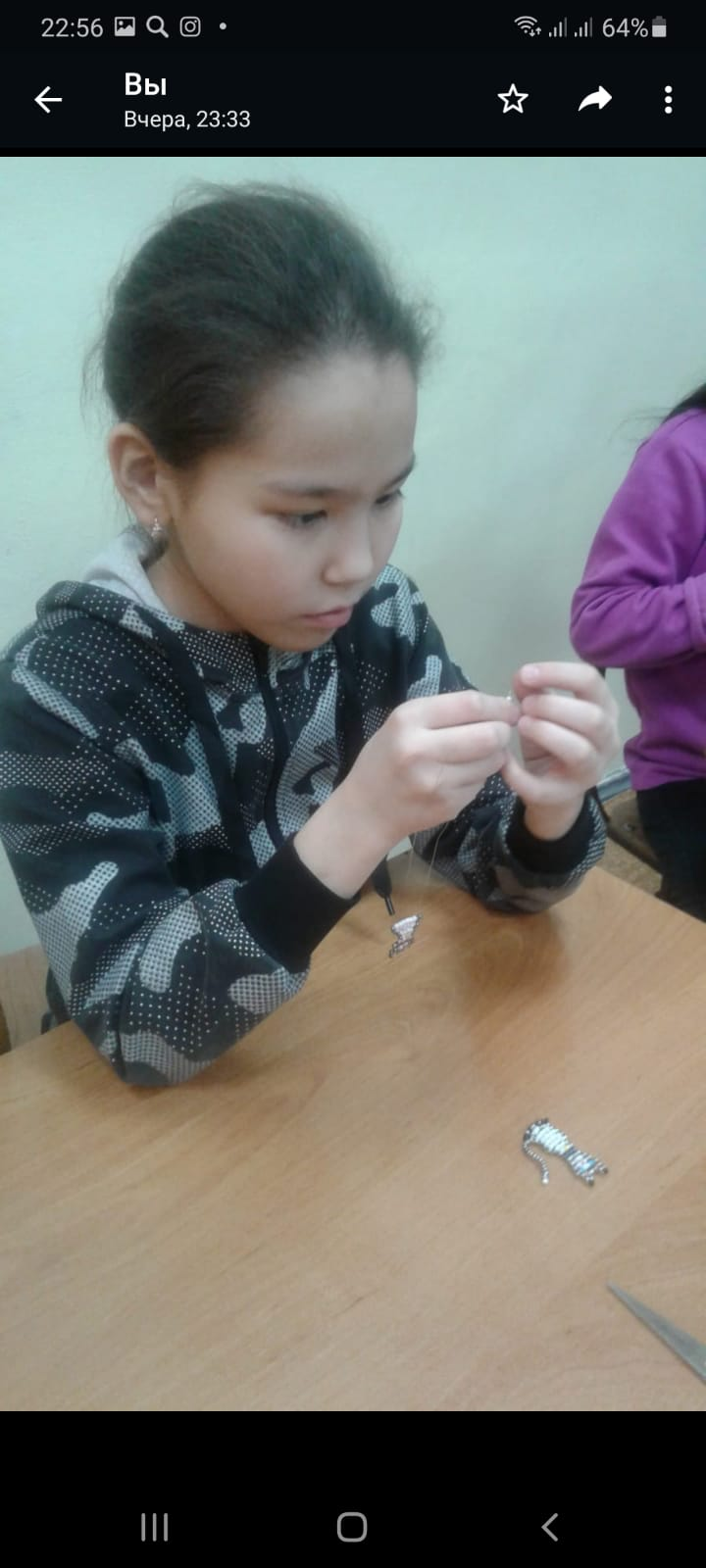 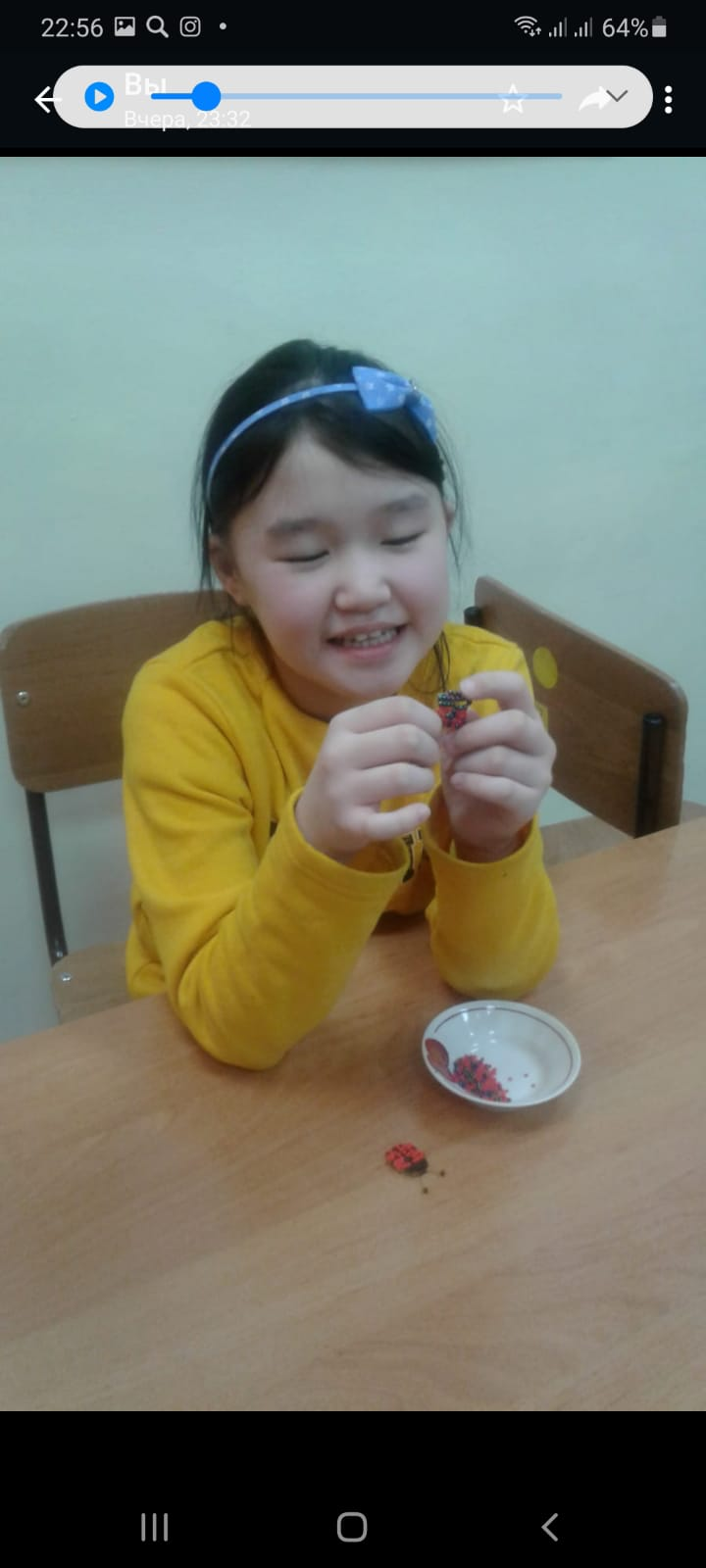 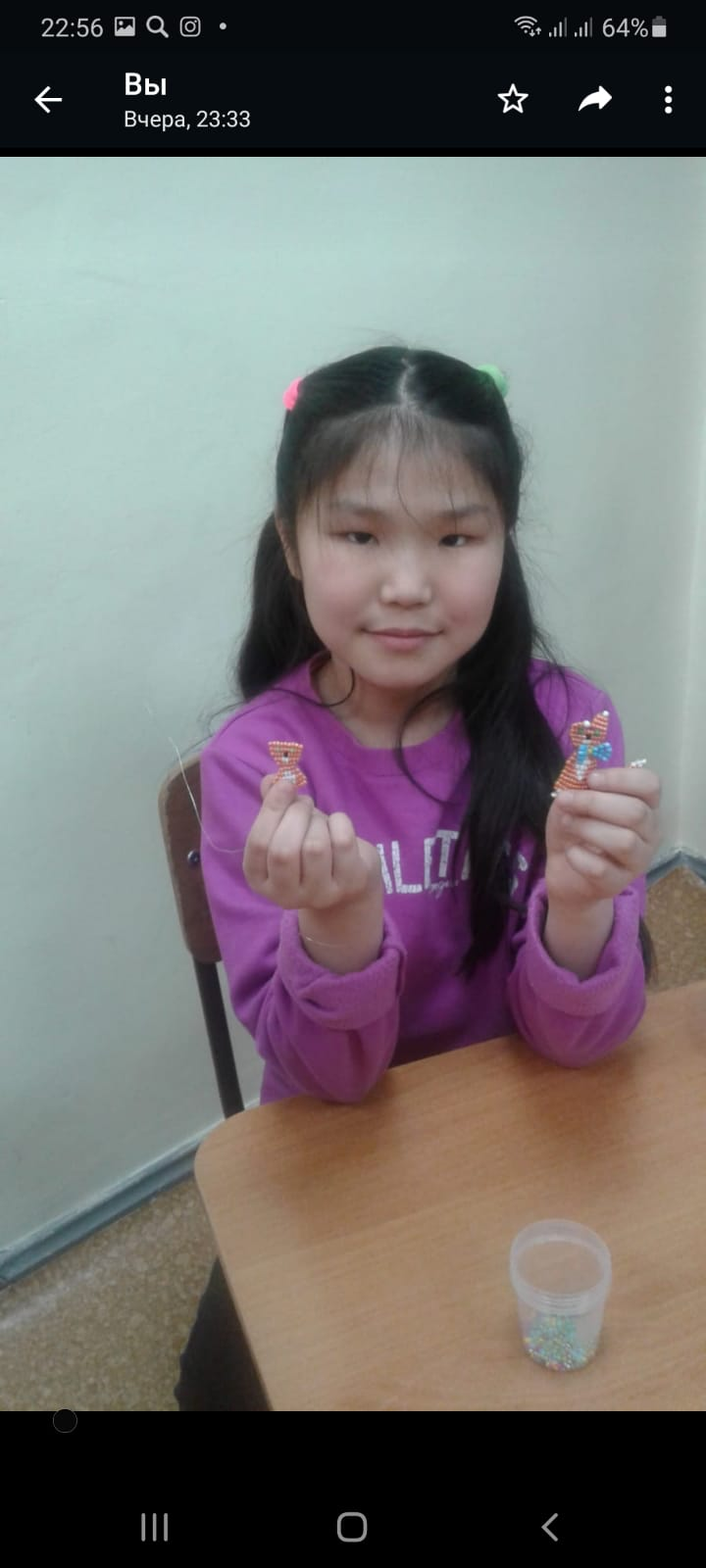 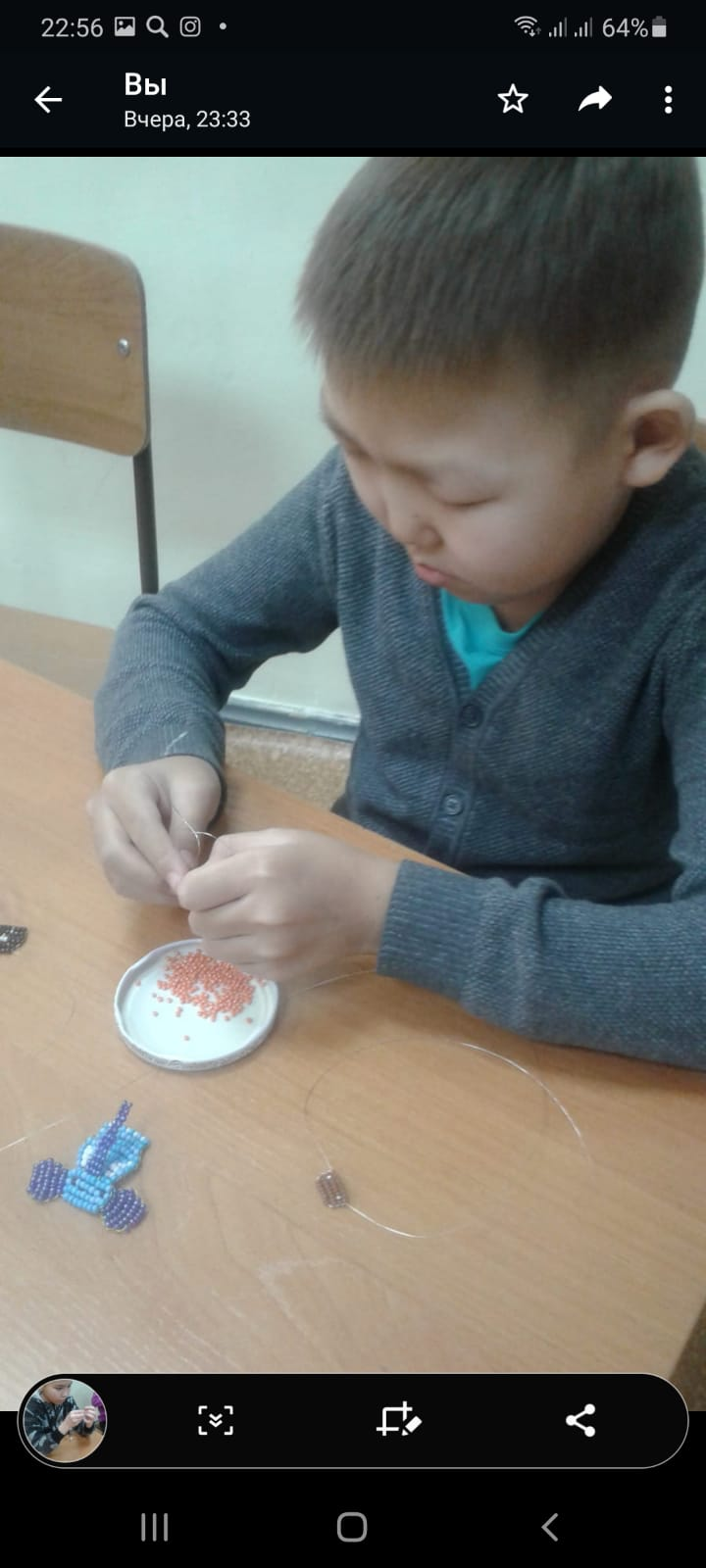       Тема занятияФорма занятия  Количество часовФорма контроляДата проведенияВводное занятие. Ознакомление с планом работы в кружке. Знакомство с бисероплетением.Виды бисера.Плетения.БеседаПоказ презентации1чОпрос17.09.20Беседа «Из истории бисероплетения».Знакомство с основными техниками плетения.Обитатели морей: рыбы, киты. Аквариум. Плетение на проволоке игрушки рыбки "Радужная рыбка.Групповая/индивидуальная работа, наблюдение, беседа.Просмотр презентации «Подводный мир». Соблюдение ТБ.2чНаблюдение.Мини выставка24.09.2022.10.20Параллельное плетение. Цветочек. Лепесток. Листик. Сборка изделия.Беседа. Практическая работа «Выполнение отдельных элементов цветов».2чНаблюдение19.11.2026.11.20Плетение на проволоке веточка елиПравила безопасности работы. Плетение веточек2чНаблюдение.Вопросы. Задания17.12.2021.01.21 Приемы бисероплетения, используемые для изготовления плоских фигурок. Выполнение плоских фигурок:  «Фрукты и овощиРассказ, беседа, объяснение,Практическая работа. Работа со схемой. Анализ образцов.2чНаблюдение. Опрос..28.01.21      18.02.21Плетение на проволоке «Букет для мамы».Оформление букета.Беседа, объяснение, демонстрация готового изделия.2чНаблюдениеОпрос25.02.2118.03.21Плетение плоских фигурок животных : «Заяц», «Медведь», «Лиса».  Обучение плетению с использованием схемы выполнения работы. Общие сведения о животных.2чНаблюдение22.04.2129.04.21Итоговое занятие. Выставка работ. Творческая мастерская.Выставка работ. Поощрение кружковцев, достигших успехов в учебном году.1чВыставка выполненных работ.20.05.21      Тема занятияФорма занятия  Количество часовФорма контроляДата проведенияВведение. Инструктаж по ТБ. Подготовка к работе ( материалы, инструменты, подготовка рабочего места, где и как хранить бисер и изделия из него).. История бисера. БеседаПоказ презентации1чОпрос23.09.21Плетение на проволоке. Низание дугами. «Осенние листья.»Беседа, демонстрация готового изделия, практическая работа.1чНаблюдениеОпрос30.09.21Составление композиции «Осень» Плетение на проволоке.Рассказ, беседа, объяснение, практическая работа2чНаблюдение.Кроссворд«Осень»21.10.2128.10.21Коллективная работа  «Букет цветов». Низание дугами. «Цветы».Практическая работа.Сборка букета в вазу.2чНаблюдение.Фронтальный опрос.18.11.2125.11.21Плетение на проволоке игрушки-сувенира «Снеговик»Составление плана работы. Оформление панно.1чНаблюдение16.12.21Плетение на проволоке игрушки-сувенира «Снегурочка» «Ёлочки.»Коллективная работа «Новый год».Рассказ, беседа, Объяснение, демонстрация, практическая работа.1чПрактическая работа22.12.21Приемы бисероплетения при изготовлении плоских фигурок: параллельное, петельное «Стрекоза», «Божья коровка»Рассказ, беседа, объяснение,Практическая работа.2чМини выставка плоских насекомых.20.01.2227.01.22Изготовление бабочек из бисера(петельное низание) Сборка деталей «Бабочка»Групповая/индивидуальная работа, наблюдение, беседа2чНаблюдение. Опрос.17.02.2224.02.22Плетение на проволоке «Бычок»Плетение в технике плоского параллельного плетения.2чНаблюдение.Опрос17.03.2223.03.22Творческая самостоятельная работа.Практическая работа.2чНаблюдение.21.04.2228.04.22Коллективная работа «Здравствуй лето!»«Составление композиций летних букетов».1чНаблюдение12.05.22Итоговое занятие. Выставка работ.1ч19.05.22